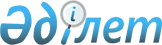 Солтүстік Қазақстан облысы Есіл ауданы Корнеевка ауылдық округінің 2024-2026 жылдарға арналған бюджетін бекіту туралыСолтүстік Қазақстан облысы Есіл ауданы мәслихатының 2023 жылғы 27 желтоқсандағы № 11/174 шешімі
      Ескерту. 01.01.2024 бастап қолданысқа еңгізіледі - осы шешімнің 6-тармағымен.
      Қазақстан Республикасы Бюджет кодексінің 9-1-бабына, 75-бабының 2-тармағына, "Қазақстан Республикасындағы жергілікті мемлекеттік басқару және өзін-өзі басқару туралы" Қазақстан Республикасы Заңының 6-бабының 2-7-тармағына сәйкес, Солтүстік Қазақстан облысы Есіл ауданының мәслихаты ШЕШІМ ҚАБЫЛДАДЫ:
      1. Солтүстік Қазақстан облысы Есіл ауданы Корнеевка ауылдық округінің 2024-2026 жылдарға арналған бюджеті 1, 2, 3 - қосымшаларға сәйкес, соның ішінде 2024 жылға келесі көлемдерде бекітілсін:
      1) кірістер - 69 553 мың теңге:
      салықтық түсімдер - 13 344 мың теңге;
      салықтық емес түсімдер - 0 мың теңге;
      негізгі капиталды сатудан түсетін түсімдер - 239 мың теңге;
      трансферттер түсімі - 55 970 мың теңге;
      2) шығындар - 70 960,2 мың теңге;
      3) таза бюджеттік кредиттеу - 0 мың теңге:
      бюджеттік кредиттер - 0 мың теңге;
      бюджеттік кредиттерді өтеу - 0 мың теңге;
      4) қаржы активтерімен операциялар бойынша сальдо - 0 мың теңге:
      қаржы активтерін сатып алу - 0 мың теңге;
      мемлекеттің қаржы активтерін сатудан түсетін түсімдер - 0 мың теңге;
      5) бюджет тапшылығы (профициті) - - 1 407,2 мың теңге;
      6) бюджет тапшылығын қаржыландыру (профицитін пайдалану) - 1 407,2 мың теңге:
      қарыздар түсімі - 0 мың теңге;
      қарыздарды өтеу - 0 мың теңге;
      бюджет қаражатының пайдаланылатын қалдықтары - 1 407,2 мың теңге.
      Ескерту. 1-тармақ жаңа редакцияда – Солтүстік Қазақстан облысы Есіл ауданы мәслихатының 01.03.2024 № 14/210 (01.01.2024 бастап қолданысқа енгізіледі) шешімімен.


      1-1. Корнеевка ауылдық округінің 2024 жылға арналған бюджетінде қаржы жылының басында қалыптасқан бюджет қаражатының бос қалдықтары есебінен аудандық бюджеттен 2023 қаржы жылында 1 мың теңге сомасында бөлінген пайдаланылмаған нысаналы трансферттерді қайтару 4-қосымшаға сәйкес қарастырылсын. 
      Ескерту. Шешім 1-1-тармақпен толықтырылды – Солтүстік Қазақстан облысы Есіл ауданы мәслихатының 01.03.2024 № 14/210 (01.01.2024 бастап қолданысқа енгізіледі) шешімімен.


      1-2. Корнеевка ауылдық округінің бюджетінде қаржы жылының басына қалыптасқан қаражаттың бос қалдықтары есебінен шығыстар 4-қосымшаға сәйкес қарастырылсын.
      Ескерту. Шешім 1-2-тармақпен толықтырылды – Солтүстік Қазақстан облысы Есіл ауданы мәслихатының 01.03.2024 № 14/210 (01.01.2024 бастап қолданысқа енгізіледі) шешімімен.


      2. Корнеевка ауылдық округінің 2024 жылға арналған бюджетінің кірістері Қазақстан Республикасының Бюджет кодексінің 52-1-бабына сәйкес құрылатындығы белгіленсін. 
      3. 2024 жылға аудандық бюджеттен Корнеевка ауылдық округінің бюджетіне 23 803 мың теңге сомада бюджеттік субвенциялар көлемдері қарастырылсын. 
      4. Солтүстік Қазақстан облысы Есіл ауданы Корнеевка ауылдық округінің 2024 жылға арналған бюджетінде республикалық бюджеттен берілетін нысаналы ағымдағы трансферттердің көлемдері қарастырылсын, соның ішінде:
      жекелеген санаттағы азаматтық қызметшілердің, мемлекеттік бюджет қаражаты есебінен ұсталатын ұйымдар қызметкерлерінің, қазыналық кәсіпорындар қызметкерлерінің жалақысын көтеруге.
      Республикалық бюджеттен көрсетілген нысаналы трансферттерді бөлу "Солтүстік Қазақстан облысы Есіл ауданы Корнеевка ауылдық округінің 2024-2026 жылдарға арналған бюджетін бекіту туралы" Есіл ауданы мәслихатының шешімін жүзеге асыру туралы" Солтүстік Қазақстан облысы Есіл ауданы Корнеевка ауылдық округі әкімінің шешімімен айқындалады.
      4-1. Солтүстік Қазақстан облысы Есіл ауданы Корнеевка ауылдық округінің 2024 жылға арналған бюджетінде облыстық бюджеттен берілетін нысаналы ағымдағы трансферттердің көлемдері қарастырылсын, соның ішінде:
      Есіл ауданының елді мекендерінен қар шығаруға.
      Облыстық бюджеттен берілетін көрсетілген нысаналы трансферттерді бөлу "Солтүстік Қазақстан облысы Есіл ауданы Корнеевка ауылдық округінің 2024-2026 жылдарға арналған бюджетін бекіту туралы" Солтүстік Қазақстан облысы Есіл ауданы мәслихатының шешімін іске асыру туралы" Солтүстік Қазақстан облысы Есіл ауданы Корнеевка ауылдық округі әкімінің шешімімен анықталады.
      Ескерту. Шешім 4-1-тармақпен толықтырылды – Солтүстік Қазақстан облысы Есіл ауданы мәслихатының 01.03.2024 № 14/210 (01.01.2024 бастап қолданысқа енгізіледі) шешімімен.


      5. Солтүстік Қазақстан облысы Есіл ауданы Корнеевка ауылдық округінің 2024 жылға арналған бюджетінде аудандық бюджеттен берілетін нысаналы ағымдағы трансферттердің көлемдері қарастырылсын, соның ішінде:
      ағымдағы шығыстар және еңбекақы төлеу қорына;
      Корнеевка ауылдық мәдениет үйін ағымдағы күтіп ұстау және еңбек ақы төлеу қорына;
      елді - мекендердің көшелерін жарықтандыру;
      елді - мекендердің санитариясын қамтамасыз ету;
      жолдарды ағымдағы күтіп ұстау; 
      елді мекендерді абаттандыру және көгалдандыру.
      Аудандық бюджеттен көрсетілген нысаналы трансферттерді бөлу "Солтүстік Қазақстан облысы Есіл ауданы Корнеевка ауылдық округінің 2024-2026 жылдарға арналған бюджетін бекіту туралы" Есіл ауданы мәслихатының шешімін жүзеге асыру туралы" Солтүстік Қазақстан облысы Есіл ауданы Корнеевка ауылдық округі әкімінің шешімімен айқындалады.
      6. Осы шешім 2024 жылғы 1 қаңтардан бастап қолданысқа енгізіледі.  Солтүстік Қазақстан облысы Есіл ауданы Корнеевка ауылдық округінің 2024 жылға арналған бюджеті
      Ескерту. 1-қосымша жаңа редакцияда – Солтүстік Қазақстан облысы Есіл ауданы мәслихатының 01.03.2024 № 14/210 (01.01.2024 бастап қолданысқа енгізіледі) шешімімен. Солтүстік Қазақстан облысы Есіл ауданы Корнеевка ауылдық округінің 2025 жылға арналған бюджеті Солтүстік Қазақстан облысы Есіл ауданы Корнеевка ауылдық округінің 2026 жылға арналған бюджеті 2024 жылдың 1 қаңтарына қалыптасқан бюджеттік қаражаттың бос қалдықтарын бағыттау
      Ескерту. Шешім 4-қосымшамен толықтырылды – Солтүстік Қазақстан облысы Есіл ауданы мәслихатының 01.03.2024 № 14/210 (01.01.2024 бастап қолданысқа енгізіледі) шешімімен.
					© 2012. Қазақстан Республикасы Әділет министрлігінің «Қазақстан Республикасының Заңнама және құқықтық ақпарат институты» ШЖҚ РМК
				
      Солтүстік Қазақстан облысы Есіл ауданымәслихатының төрағасы 

Е. Тұтқышев
Солтүстік Қазақстан облысыЕсіл ауданы мәслихатының2023 жылғы 27 желтоқсандағы№ 11/174 шешіміне1-қосымша
Санаты
Сыныбы
Кіші сыныбы
Атауы
Сомасы
(мың теңге)
1) Кірістер
69 553
1
Салықтық түсімдер
13 344
01
Табыс салығы
2 983
2
Жеке табыс салығы
2 983
04
Меншiкке салынатын салықтар
10 300
1
Мүлікке салынатын салықтар
518
3
Жер салығы
551
4
Көлік құралдарына салынатын салық
9 207
5
Бірыңғай жер салығы
24
05
Тауарларға, жұмыстарға және қызметтерге салынатын ішкі салықтар
61
3
Табиғи және басқа да ресурстарды пайдаланғаны үшін түсетін түсімдер
61
3
Негізгі капиталды сатудан түсетін түсімдер
239
03
Жерді және материалдық емес активдерді сату
239
1
Жерді сату
239
4
Трансферттердің түсімдері
55 970
02
Мемлекеттік басқарудың жоғары тұрған органдарынан түсетін трансферттер
55 970
3
Аудандардың (облыстық маңызы бар қаланың) бюджетінен трансферттер
55 970 
Функционалдық топ
Бюджеттік бағдарламалардың әкімшісі
Бағдарлама
Атауы
Сомасы
(мың теңге)
2) Шығындар
70 960,2
01
Жалпы сипаттағы мемлекеттік қызметтер
31 595
124
Аудандық маңызы бар қала, ауыл, кент, ауылдық округі әкімінің аппараты
31 595
001
Аудандық маңызы бар қала, ауыл, кент, ауылдық округ әкімі қызметін қамтамасыз ету жөніндегі қызметтер
31 595
07
Тұрғын үй - коммуналдық шаруашылық
6 605,2
124
Аудандық маңызы бар қала, ауыл, кент, ауылдық округі әкімінің аппараты
6 605,2
008
Елді мекендерде көшелерді жарықтандыру
4 005,2
009
Елді мекендердің санитариясын қамтамасыз ету
2 100
011
Елді мекендерді абаттандыру және көгалдандыру
500
08
Мәдениет,спорт, туризм, және ақпараттық кеңістік
26 959
124
Аудандық маңызы бар қала, ауыл, кент, ауылдық округі әкімінің аппараты
26 959
006
Жергілікті деңгейде мәдени және бос уақытты өткізуге қолдау көрсету
26 959
12
Көлік және коммуникация
5 800 
124
Аудандық маңызы бар қала, ауыл, кент, ауылдық округі әкімінің аппараты
5 800
013
Аудандық маңыздағы қалаларда, ауылдарда, кентттерде, ауылдық округтерде автомобиль жолдарының қызмет етуін қамтамасыз ету
5 800
15
Трансферттер
1
124
Аудандық маңызы бар қала, ауыл, кент, ауылдық округі әкімінің аппараты
1
048
Пайдаланылмаған (толық пайдаланылмаған) нысаналы трансферттерді қайтару
1
3) Таза бюджеттік кредиттеу
0
Бюджеттік кредиттер
0
Бюджеттік кредиттерді өтеу
0
4) Қаржы активтермен операциялар бойынша сальдо
0
Қаржылық активтерді сатып алу
0
Мемлекеттің қаржы активтерін сатудан түсетін түсімдер
0
5) Бюджет тапшылығы (профициті)
- 1 407,2
6) Бюджет тапшылығын қаржыландыру (профицитін пайдалану)
1 407,2
7
Қарыздар түсімдері
0
16
Қарыздарды өтеу
0
Санаты
Сыныбы
Кіші сыныбы
Атауы
Сомасы
(мың теңге)
8
Бюджет қаражатының пайдаланатын қалдықтары
1 407,2
01
Бюджет қаражаты қалдықтары
1 407,2
1
Бюджет қаражатының бос қалдықтары
1 407,2Солтүстік Қазақстан облысыЕсіл ауданы мәслихатының2023 жылғы 27 желтоқсандағы№ 11/174 шешіміне2-қосымша
Санаты
Сыныбы
Кіші сыныбы
Атауы
Сомасы
(мың теңге)
1) Кірістер
73 819
1
Салықтық түсімдер
14 011
01
Табыс салығы
3 132
2
Жеке табыс салығы
3 132
04
Меншiкке салынатын салықтар
10 815
1
Мүлікке салынатын салықтар
544
3
Жер салығы
579
4
Көлік құралдарына салынатын салық
9 666
5
Бірыңғай жер салығы
26
05
Тауарларға, жұмыстарға және қызметтерге салынатын ішкі салықтар
64
3
Табиғи және басқа да ресурстарды пайдаланғаны үшін түсетін түсімдер
64
3
Негізгі капиталды сатудан түсетін түсімдер
239
03
Жерді және материалдық емес активдерді сату
239
1
Жерді сату
239
4
Трансферттердің түсімдері
59 569
02
Мемлекеттік басқарудың жоғары тұрған органдарынан түсетін трансферттер
59 569
3
Аудандардың (облыстық маңызы бар қаланың) бюджетінен трансферттер
59 569 
Функционалдық топ
Бюджеттік бағдарламалардың әкімшісі
Бағдарлама
Атауы
Сомасы
(мың теңге)
2) Шығындар
73 819
01
Жалпы сипаттағы мемлекеттік қызметтер 
33 945
124
Аудандық маңызы бар қала, ауыл, кент, ауылдық округі әкімінің аппараты 
33 945
001
Аудандық маңызы бар қала, ауыл, кент, ауылдық округ әкімі қызметін қамтамасыз ету жөніндегі қызметтер
33 945
07
Тұрғын үй - коммуналдық шаруашылық
6 477
124
Аудандық маңызы бар қала, ауыл, кент, ауылдық округі әкімінің аппараты 
6 477
008
Елді мекендерде көшелерді жарықтандыру
3 761
009
Елді мекендердің санитариясын қамтамасыз ету
2 194
011
Елді мекендерді абаттандыру және көгалдандыру
522
08
Мәдениет,спорт, туризм, және ақпараттық кеңістік
30 158
124
Аудандық маңызы бар қала, ауыл, кент, ауылдық округі әкімінің аппараты
30 158
006
Жергілікті деңгейде мәдени және бос уақытты өткізуге қолдау көрсету
30 158
12
Көлік және коммуникация
3 239 
124
Аудандық маңызы бар қала, ауыл, кент, ауылдық округі әкімінің аппараты
3 239
013
Аудандық маңыздағы қалаларда, ауылдарда, кентттерде, ауылдық округтерде автомобиль жолдарының қызмет етуін қамтамасыз ету
3 239
3) Таза бюджеттік кредиттеу
0
Бюджеттік кредиттер
0
Бюджеттік кредиттерді өтеу
0
4) Қаржы активтермен операциялар бойынша сальдо
0
Қаржылық активтерді сатып алу
0
Мемлекеттің қаржы активтерін сатудан түсетін түсімдер
0
5) Бюджет тапшылығы (профициті)
0
6) Бюджет тапшылығын қаржыландыру (профицитін пайдалану)
0
7
Қарыздар түсімдері
0
16
Қарыздарды өтеу
0
Санаты
Сыныбы
Кіші сыныбы
Атауы
Сомасы
(мың теңге)
8
Бюджет қаражатының пайдаланатын қалдықтары
0
01
Бюджет қаражаты қалдықтары
0
1
Бюджет қаражатының бос қалдықтары
0Солтүстік Қазақстан облысыЕсіл ауданы мәслихатының2023 жылғы 27 желтоқсандағы№ 11/174 шешіміне3-қосымша
Санаты
Сыныбы
Кіші сыныбы
Атауы
Сомасы
(мың теңге)
1) Кірістер
278 427
1
Салықтық түсімдер
14 712
01
Табыс салығы
3 288
2
Жеке табыс салығы
3 288
04
Меншiкке салынатын салықтар
11 357
1
Мүлікке салынатын салықтар
571
3
Жер салығы
607
4
Көлік құралдарына салынатын салық
10 152
5
Бірыңғай жер салығы
27
05
Тауарларға, жұмыстарға және қызметтерге салынатын ішкі салықтар
67
3
Табиғи және басқа да ресурстарды пайдаланғаны үшін түсетін түсімдер
67
3
Негізгі капиталды сатудан түсетін түсімдер
239
03
Жерді және материалдық емес активдерді сату
239
1
Жерді сату
239
4
Трансферттердің түсімдері
263 476
02
Мемлекеттік басқарудың жоғары тұрған органдарынан түсетін трансферттер
263 476
3
Аудандардың (облыстық маңызы бар қаланың) бюджетінен трансферттер
263 476 
Функционалдық топ
Бюджеттік бағдарламалардың әкімшісі
Бағдарлама
Атауы
Сомасы
(мың теңге)
2) Шығындар
278 427
01
Жалпы сипаттағы мемлекеттік қызметтер 
34 441
124
Аудандық маңызы бар қала, ауыл, кент, ауылдық округі әкімінің аппараты 
34 441
001
Аудандық маңызы бар қала, ауыл, кент, ауылдық округ әкімі қызметін қамтамасыз ету жөніндегі қызметтер
34 441
07
Тұрғын үй - коммуналдық шаруашылық
6 703
124
Аудандық маңызы бар қала, ауыл, кент, ауылдық округі әкімінің аппараты 
6 703
008
Елді мекендерде көшелерді жарықтандыру
3 892
009
Елді мекендердің санитариясын қамтамасыз ету
2 271
011
Елді мекендерді абаттандыру және көгалдандыру
540
08
Мәдениет,спорт, туризм, және ақпараттық кеңістік
30 571
124
Аудандық маңызы бар қала, ауыл, кент, ауылдық округі әкімінің аппараты
30 571
006
Жергілікті деңгейде мәдени және бос уақытты өткізуге қолдау көрсету
30 571
12
Көлік және коммуникация
206 712 
124
Аудандық маңызы бар қала, ауыл, кент, ауылдық округі әкімінің аппараты
206 712
013
Аудандық маңыздағы қалаларда, ауылдарда, кентттерде, ауылдық округтерде автомобиль жолдарының қызмет етуін қамтамасыз ету
3 474
057
"Ауыл-Ел 6eciri" жобасы аясында ауылдык елді мекендерде әлеуметтік және инженерлік инфрақұрылым бойынша іс шараларды
203 238
3) Таза бюджеттік кредиттеу
0
Бюджеттік кредиттер
0
Бюджеттік кредиттерді өтеу
0
4) Қаржы активтермен операциялар бойынша сальдо
0
Қаржылық активтерді сатып алу
0
Мемлекеттің қаржы активтерін сатудан түсетін түсімдер
0
5) Бюджет тапшылығы (профициті)
0
6) Бюджет тапшылығын қаржыландыру (профицитін пайдалану)
0
7
Қарыздар түсімдері
0
16
Қарыздарды өтеу
0
Санаты
Сыныбы
Кіші сыныбы
Атауы
Сомасы
(мың теңге)
8
Бюджет қаражатының пайдаланатын қалдықтары
0
01
Бюджет қаражаты қалдықтары
0
1
Бюджет қаражатының бос қалдықтары
0Солтүстік Қазақстан облысыЕсіл ауданы мәслихатының2023 жылғы 27 желтоқсандағы№ 11/174 шешіміне4-қосымша
Функционалдық топ
Бюджеттік бағдарламалардың әкімшісі
Бағдарлама
Атауы
Сомасы
(мың теңге)
01
Жалпы сипаттағы мемлекеттік қызметтер
1 000
124
Аудандық маңызы бар қала, ауыл, кент, ауылдық округі әкімінің аппараты
1 000
001
Аудандық маңызы бар қала, ауыл, кент, ауылдық округ әкімі қызметін қамтамасыз ету жөніндегі қызметтер
1 000
07
Тұрғын үй - коммуналдық шаруашылық
406,2
124
Аудандық маңызы бар қала, ауыл, кент, ауылдық округі әкімінің аппараты
406,2
008
Елді мекендерде көшелерді жарықтандыру
406,2
15
Трансферттер
1
124
Аудандық маңызы бар қала, ауыл, кент, ауылдық округі әкімінің аппараты
1
048
Пайдаланылмаған (толық пайдаланылмаған) нысаналы трансферттерді қайтару
1
Барлығы:
1 407,2